บันทึกข้อความส่วนราชการ  โรงเรียนกีฬาจังหวัดชลบุรี  อำเภอเมือง จังหวัดชลบุรี  IP Phone 30104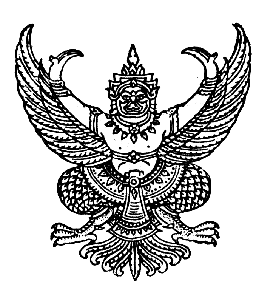 ที่  ............../ ๒๕๖๐ 	 วันที่.............. เดือน..............................   พ.ศ.  ..................... เรื่อง  รายงานผลการดำเนินโครงการ/กิจกรรม......................................................................................................................เรียน  ผู้อำนวยการโรงเรียนกีฬาจังหวัดชลบุรี	ตามที่ ......................................................................................ฝ่าย..................................................................ได้ดำเนินโครงการ/กิจกรรม.....................................................................................................................................................ระหว่างวันที่..............................................................ณ...........................................................................................................ที่ผ่านมานั้น	บัดนี้ การดำเนินงานดังกล่าวได้เสร็จสิ้นลงแล้ว และขอส่งรายงานผลการดำเนินงานมายังท่านจำนวน 3  เล่ม เพื่อมอบให้แก่งานที่เกี่ยวข้องดังนี้เจ้าของโครงการ    	จำนวน   ......1.......	เล่มงานวางแผนและพัฒนา 		จำนวน   ......1...... 	เล่มงานประกันคุณภาพการศึกษา  		จำนวน   ......1.....	เล่ม	จึงเรียนมาเพื่อโปรดทราบ(.......................................................)เจ้าของโครงการเรียน ผู้อำนวยการโรงเรียนกีฬาจังหวัดชลบุรี			ความเห็นรองผู้อำนวยการฝ่ายนโยบายและแผน  ดำเนินการเป็นไปตามแผน			……………………………………………………………......  ดำเนินงานไม่เป็นไปตามแผนเนื่องจาก...................................................     ………………………………………………………………….  (นางสาวธันยกานต์ คงศรี)	      		    (นางสาวธันยกานต์ คงศรี)หัวหน้างานวางแผนและพัฒนา	 		         รองผู้อำนวยการฝ่ายนโยบายและแผนความเห็นของผู้อำนวยการ   ทราบ –ขอบคุณ	                            ว่าที่ร้อยตรี(ศักดิ์ชัย   ธิตะจารี)ครูชำนาญการพิเศษ รักษาการในตำแหน่งผู้อำนวยการโรงเรียนกีฬาจังหวัดชลบุรีการปฎิบัติงานการรับเอกสารรายงานผล (.......................................................)                   (นายศักดิ์สิทธิ์ สายวงศ์สอน)                             (นายดิสราญิ์  จ้อยศรีเกตุ)                เจ้าของโครงการ                                เจ้าหน้าที่งานวางแผนและพัฒนา                        งานประกันคุณภาพการศึกษา